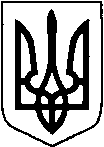 КИЇВСЬКА ОБЛАСТЬТЕТІЇВСЬКА МІСЬКА РАДАVІІІ СКЛИКАННЯП'ЯТА  СЕСІЯ                                               Р І Ш Е Н Н Я
27.04.2021 р.                                   №  243 -05-VIIІПро укладання попередніх  договорів орендина користування земельними ділянками по Тетіївській міській раді.                     Розглянувши заяви ФОП, підприємств, організацій зважаючи на рішення 25 сесії 7 скликання № 381 від 22.09.2017 року та керуючись Земельним кодексом та Законом України „Про місцеве самоврядування в Україні”, Законом України „Про оренду землі”, ст.288 Податкового кодексу України та в інтересах Тетіївської  територіальної громади, Тетіївська міська радаВИРІШИЛА : 1.Укласти попередній договір оренди з суб”єктом підприємницької діяльності,  що використовує землі комунальної власності Тетіївської міської ради в межах м. Тетієва до реєстрації договорів згідно чинного законодавства- з ФОП  Лисенком Богданом Олеговичем  на земельну ділянку площею 0,001 га по вул. Соборній, б/н під землі громадської забудови для будівництва та обслуговування будівель торгівлі .  Нормативно грошова оцінка земельної ділянки становить 4720 грн 80 коп, встановити плату в сумі 377 грн 66 коп. в рік ( 8 % від грошової оцінки), розрахунок проводити помісячно в сумі 31,47 грн. в місяць. Термін дії договору з 01.05.2021 р. по 31.12.2021 року.2.Укласти попередній договір оренди з громадянами,  що використовують землі комунальної власності Тетіївської міської ради за межами  м. Тетієва до реєстрації договорів згідно чинного законодавства- з гр. Багнюк Тетяною Михайлівною  на земельну ділянку площею 2,0 га  для  ведення особистого селянського господарства (ділянка під сонячними батареями) .  Нормативно грошова оцінка земельної ділянки становить 53062 грн 00 коп, встановити плату в сумі 4245 грн 00 коп. в рік ( 8 % від грошової оцінки), розрахунок проводити помісячно в сумі 353,75 грн. в місяць. Термін дії договору з 01.05.2021 р. по 31.12.2021 року.- з гр. Швець Андрієм Григоровичем  на земельну ділянку площею 4,62 га  для  ведення особистого селянського господарства (ділянка під сонячними батареями) .  Нормативно грошова оцінка земельної ділянки становить 122573 грн 22 коп, встановити плату в сумі 9805 грн 85 коп. в рік ( 8 % від грошової оцінки), розрахунок проводити помісячно в сумі 817,15 грн. в місяць. Термін дії договору з 01.05.2021 р. по 31.12.2021 року.- з гр. Шевченком Олександром Вадимовичем  на земельну ділянку площею 3,5 га  для  ведення особистого селянського господарства (ділянка під сонячними батареями ) .  Нормативно грошова оцінка земельної ділянки становить 92858 грн 50 коп, встановити плату в сумі 7428 грн 68 коп. в рік ( 8 % від грошової оцінки), розрахунок проводити помісячно в сумі 619,06 грн. в місяць. Термін дії договору з 01.05.2021 р. по 31.12.2021 року.3.Укласти попередній договір оренди з суб”єктом підприємницької діяльності,  що використовує землі комунальної власності Тетіївської міської ради за межами  с. Кашперівка до реєстрації договорів згідно чинного законодавства    - Задорожним Миколою  Васильовичем на земельну ділянку площею 18,5584 га під землі водного фонду для рибогосподарських потреб (землі Тетіївської міської ради за межами  с. Кашперівка   ), кадастровий номер : 3224683600:04:016:0001     Нормативно грошова оцінка земельної ділянки становить 168168 грн 67  коп. встановити плату в сумі 8408 грн 43 коп. в рік (5 % від грошової оцінки), розрахунок проводити помісячно в сумі  700,70 грн. в місяць. Термін дії договору з 01.01.2021 р. по 31.12.2021 року.  4.Укласти попередні договора оренди з суб”єктами підприємницької діяльності,  що використовують землі комунальної власності Тетіївської міської ради в межах с. Денихівка до реєстрації договорів згідно чинного законодавства- з ФОП  Гончарук Наталією Миколаївною  на земельну ділянку площею 0,015 га по вул. Шевченка, 20-А під землі громадської забудови для будівництва та обслуговування будівель торгівлі .  Нормативно грошова оцінка земельної ділянки становить 30900 грн 00 коп, встановити плату в сумі 2472 грн 00 коп. в рік ( 8 % від грошової оцінки), розрахунок проводити помісячно в сумі 206,00 грн. в місяць. Термін дії договору з 01.01.2021 р. по 31.12.2021 року.-  з ФОП  Дрючевським Миколою Петровичем на земельну ділянку площею 0,01 га по вул. Шевченка, 20  під землі громадської забудови для будівництва та обслуговування будівель торгівлі .  Нормативно грошова оцінка земельної ділянки становить 21729 грн 00 коп, встановити плату в сумі 1738 грн 32 коп. в рік ( 8 % від грошової оцінки), розрахунок проводити помісячно в сумі 144,86 грн. в місяць. Термін дії договору з 01.01.2021 р. по 31.12.2021 року.-  з ФОП  Нескоромюком Валерієм Павловичем  на земельну ділянку площею 0,006 га по вул. Шевченка, 107  під землі громадської забудови для будівництва та обслуговування будівель торгівлі .  Нормативно грошова оцінка земельної ділянки становить 13037 грн 40 коп, встановити плату в сумі 1043 грн 00 коп. в рік ( 8 % від грошової оцінки), розрахунок проводити помісячно в сумі 86,92 грн. в місяць. Термін дії договору з 01.01.2021 р. по 31.12.2021 року.5.Укласти попередній договір оренди з суб”єктом підприємницької діяльності, що використовує землі комунальної власності Тетіївської міської ради в межах с. Теліжинці до реєстрації договорів згідно чинного законодавства- з ФОП  Кучерук Тетяною Сергіївною  на земельну ділянку площею 0,02 га по вул. Набережній, б/н під землі громадської забудови для будівництва та обслуговування будівель торгівлі .  Нормативно грошова оцінка земельної ділянки становить 37900 грн 00 коп, встановити плату в сумі 3032 грн 00 коп. в рік ( 8 % від грошової оцінки), розрахунок проводити помісячно в сумі 252,67 грн. в місяць. Термін дії договору з 01.01.2021 р. по 31.12.2021 року.6.Укласти попередній договір оренди з суб”єктом підприємницької діяльності, що використовує землі комунальної власності Тетіївської міської ради в межах с. Галайки  до реєстрації договорів згідно чинного законодавства- з ФОП Ковальчуком Олександром Романовичем та ФОП Бондаруком Олександром Миколайовичем   на земельну ділянку площею 0,04 га по вул. Центральній,15 під землі громадської забудови для будівництва та обслуговування будівель торгівлі .  Нормативно грошова оцінка земельної ділянки становить 98912 грн 00 коп, встановити плату в сумі 7912 грн 96 коп. в рік ( 8 % від грошової оцінки), розрахунок проводити помісячно в сумі 659,41 грн. в місяць. Термін дії договору з 01.01.2021 р. по 31.12.2021 року.7.Укласти попередній договір оренди з суб”єктом підприємницької діяльності,  що використовує землі комунальної власності Тетіївської міської ради за межами  с. Бурківці до реєстрації договорів згідно чинного законодавства    - Михалевичем Іваном Йосиповичем на земельну ділянку площею 11,00 га під землі водного фонду для рибогосподарських потреб (землі Тетіївської міської ради за межами  с. Бурківці   ).     Нормативно грошова оцінка земельної ділянки становить 291841 грн 00  коп. встановити плату в сумі 14592 грн 05 коп. в рік (5 % від грошової оцінки), розрахунок проводити помісячно в сумі  729,60 грн. в місяць. Термін дії договору з 01.01.2021 р. по 31.12.2021 року.    8.Розмір відшкодування визначений у відповідності до грошової оцінки земель населених пунктів об’єднаної територіальної громади та затверджених відсотків для встановлення орендної плати .  9.Контроль за виконанням даного рішення покласти на постійну депутатську комісію з питань регулювання земельних відносин, архітектури, будівництва та охорони навколишнього середовища (голова Крамар О.А.)Міський   голова                                                         Богдан  БАЛАГУРА